目次■車両補助金とは（２ページ）■車両補助金の交付額（２ページ）■申請から実績報告までのイメージ（２ページ）■年度途中の申請（２ページ）■申請の取下げ（２ページ）■対象施設について（３ページ）■申請・申込に必要な書類等（３ページ）■申請の留意点（４ページ）■活動中止・変更による補助金返還について（５ページ）＜双美子ども会（子ども３９人参加）＞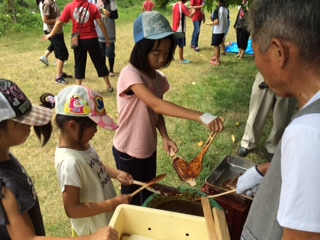 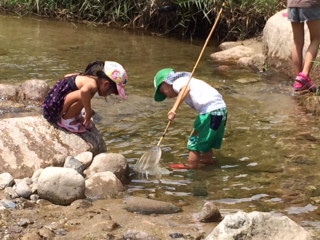 ■車両補助金とは豊田市は、子ども会が市内公共施設で行う活発な体験活動をサポートするため、子ども会活動の交通費に対する補助制度を用意しています。市内の対象施設での活動で使用するバス、レンタカーなどの借上げ費用に対し補助金を交付します。■車両補助金の交付額　バス、レンタカー等借上げ料金の８０％　複数台数可（上限：５０，０００円）　　子ども会負担は１万円のみ！■申請から実績報告までのイメージ■年度途中の申請◆年度途中に車両補助金を申請する場合・市の予算の範囲内で随時先着受付です。・車両補助金の利用が決まった時点で、一度市次世代育成課（電話34-6630）にご連絡ください。・車両補助金専用の様式で申請してください。様式は青少年センターＨＰからダウンロードできます。■申請の取下げ◆４月申請した分を、取下げる場合・申請を取下げる場合は、市次世代育成課（電話34-6630）にご連絡ください（参考）総合野外センター利用当選による車両補助金の申請取下げについて “総合野外センターの利用に当選した”などの理由で、車両補助金での事業をやめる（申請を取下げする）場合には５月３１日までに次世代育成課（電話：34-6630）に連絡し、取下げ申請書をご提出ください。■対象施設について　市内指定施設は別紙一覧のとおり。掲載施設以外で活動を希望される場合は、市次世代育成課にご相談ください。（市次世代育成課　電話：34-6630）おいでん・さんそんセンターとは？ おいでん・さんそんセンターとは都市と農山村の交流をコーディネートする豊田市の取組です。交流に関する市民等からの相談、問合せ、受付、取次ぎなど、交流・連携のコーディネートを行います。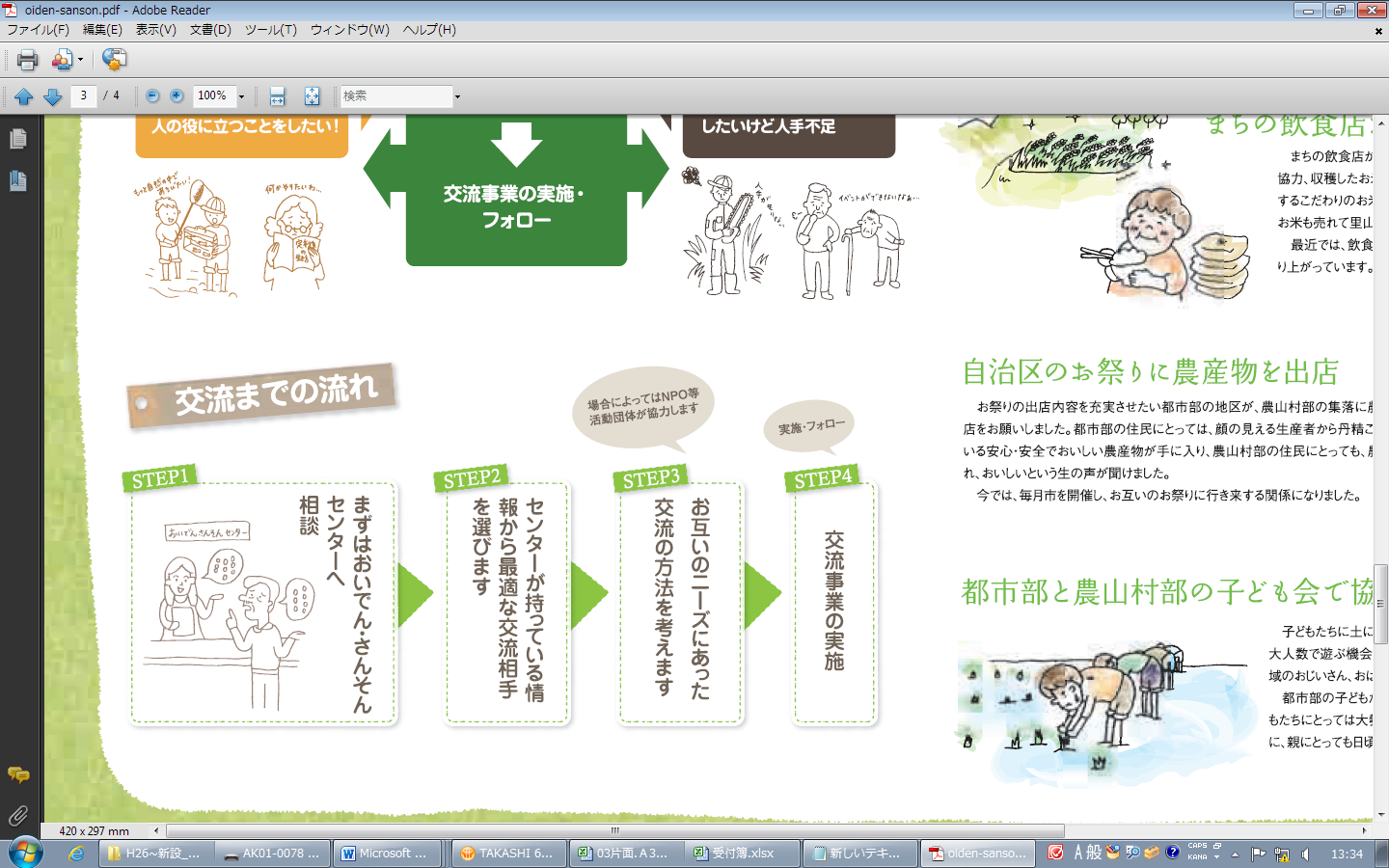 ■申請・申込に必要な書類等　　※各種様式は、青少年センターＨＰからダウンロードが可能・４月に申請の場合　【申込み多数の場合は抽選（１団体につき年度内１回を限度、複数台数可）】・申請【５月以降年度途中請の場合】【予算の範囲内で先着順。申請前に市次世代育成課へご相談ください】・実績報告■車両補助金申請の留意点・補助金の申請を提出する際には、必ず業者（旅行代理店、バス会社等）に見積書の作成を　依頼してください。・市ではバス会社等の斡旋はしていません。各子ども会で車両を借りる手配をしてください。・バスを複数台数借りた場合でも、補助率は料金の８割（上限５万円）を補助します。・大人の付き添い人数は、子どもの補助のために必要最低限の人数にしてください。・市内の体験活動を対象にしています。市外での活動は対象外。・公共交通機関の料金は車両補助金の対象外です。おいでんバス運賃も対象外です。・車両補助金は活動費（入館料、施設使用料等）は対象外です。ただし、活動費補助金（補　助率２分の１）の補助対象経費にできます。・車両補助金を使用した車両使用料の差額は、活動費補助金（補助率２分の１）の補助対象　経費に含むことはできません。■活動中止・変更による補助金返還について・活動が中止（変更）の場合、速やかに次世代育成課へご連絡ください。補助金の返還が必　要です。返還は翌年４月に実績報告を提出後、市次世代育成課が返還手続きの書類を郵送　します。・キャンセル料は補助金の対象外です。・見積書金額（使用前）と比べ、領収書金額（使用後）が少ない場合、補助金を返還して
いただく可能性があります。次世代育成課までご連絡ください。下記の場合、市次世代育成課へご相談ください（℡34-6630）。・夏休み前等、早期に活動を行う場合。（まとまったお金がすぐ必要な場合）・有料道路の使用料や駐車料金等が生じた場合。（補助対象経費となるか判断します）・複数の子ども会により合同でバスを借りる場合。（申請の方法についてアドバイスします）豊田市子ども会車両補助金の手引き貸切バス等を利用した遠足を検討されている子ども会はぜひ利用してみてください豊田市地域子ども会活動における車両補助金を利用する際の留意点について掲載してあります。※車両補助金は、利用を希望する子ども会のみ申請が必要です。必要書類作成する人提出方法書類④～⑦、⑪新会長活動費補助金と合算で申請してください各子ども会は校区理事が指示する日までに書類を校区理事にご提出ください見積書業者(旅行代理店、バス会社等)活動費補助金と合算で申請してください各子ども会は校区理事が指示する日までに書類を校区理事にご提出ください必要書類作成する人提出方法補助金申請書新会長市次世代育成課へ相談後、車両補助金専用の様式で申請してください開催する１か月前までに書類を市次世代育成課へご提出ください請求書新会長市次世代育成課へ相談後、車両補助金専用の様式で申請してください開催する１か月前までに書類を市次世代育成課へご提出ください見積書業者(旅行代理店、バス会社等)市次世代育成課へ相談後、車両補助金専用の様式で申請してください開催する１か月前までに書類を市次世代育成課へご提出ください必要書類作成する方提出方法実績報告書新会長活動費補助金と合算で実績報告してください※平成３１年３月頃、提出方法についてご案内します領収書業者(旅行代理店、バス会社等)活動費補助金と合算で実績報告してください※平成３１年３月頃、提出方法についてご案内します＊車両補助金実績報告は、活動費補助金の実績報告と一緒にご提出ください＊車両補助金実績報告は、活動費補助金の実績報告と一緒にご提出ください＊車両補助金実績報告は、活動費補助金の実績報告と一緒にご提出ください